Publicado en Madrid el 03/12/2019 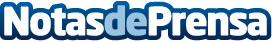 Termiser apunta al ahorro de tiempo como una de las grandes bazas de los andamios de aluminioLos andamios de aluminio se han convertido en los últimos tiempos en un recurso muy extendido en las labores de construcción y mantenimiento de distintas infraestructuras; estos productos cuentan con numerosas ventajas, entre las que destaca un ahorro considerable de tiempo en sus procesos, según apuntan desde TermiserDatos de contacto:Termiser+34 900 210 275Nota de prensa publicada en: https://www.notasdeprensa.es/termiser-apunta-al-ahorro-de-tiempo-como-una Categorias: Bricolaje Construcción y Materiales http://www.notasdeprensa.es